	            		ALLEGATO 1)Al DirettoreDipartimento di Scienze Economiche Il/La sottoscritto/a_______________________________________________________________CHIEDEdi partecipare alla valutazione comparativa per titoli relativa all’affidamento di un incarico di collaborazione coordinata e continuativa nell’ambito del progetto di Ricerca “Trasmissione intergenerazionale della scelta di un Corso di Laurea STEM” per le esigenze del Dipartimento di Scienze Economiche – Bando di Selezione rep. 48/2018  prot.  398 del 2/05/2018 A tal fine dichiara sotto la propria responsabilità, che tutto quanto indicato, nella presente domanda corrisponde al vero, ai sensi dell’art. 46 del D.P.R. n. 445/2000:TITOLO DI STUDIO:  Ordinamento previgente:_____________________________________________________Rilasciato da________________________________________________________Università degli studi di __________________________________Paese_______________________Nuovo ordinamento:__________________________________________________________appartenente alla Classe di laurea specialistica/magistrale _______________Rilasciato da________________________________________________________Università degli studi di __________________________________Paese_______________________ di possedere esperienze e competenze professionali qualificate di almeno_________maturate presso enti pubblici o organizzazioni private nelle relazioni esterne in ambito internazionale e nella gestione di eventi; - adeguata conoscenza della lingua italiana (se cittadino straniero);di non avere procedimenti penali pendenti tali da determinare situazioni di incompatibilità con l’incarico da espletare. In caso contrario indicare quali: ____________di dichiarare nel curriculum allegato all’istanza di partecipazione i titoli che si intendono presentare ai fini della loro valutazione.()e avere necessità del seguente ausilio _______________________________________di eleggere il proprio domicilio per le comunicazioni in merito a questa selezione in Il/la sottoscritto/a allega alla presente istanza copia fotostatica di un valido documento di identità in corso di validità. Il/La sottoscritto/a esprime il proprio consenso affinché i dati personali forniti possano essere trattati nel rispetto D.Lgs. 196/2003 per gli adempimenti connessi alla presente procedura.Data, 							         		                  Firma Allega alla presente istanza il proprio curriculum vitae datato e sottoscritto e dichiara che tutto quanto in esso indicato corrisponde al vero ai sensi dell’art. 46 del D.P.R. 445/2000 e che le eventuali fotocopie allegate sono conformi all’originale ai sensi dell’art. 47 del D.P.R. 445/2000.Data, 											      Firma																		ALLEGATO 2)Fac simile di modulo per i dipendenti AteneoAl Direttore del Dipartimento di Scienze EconomicheOggetto: manifestazione di interesse allo svolgimento dell’attività descritta attivita’ nell’ambito del progetto __________________________________________ del Dipartimento di Scienze Economiche ______________________________________________________ (bando prot.____________)          l__sottoscritt___________________________________________________________________(matr.__________),nato/a__________________________il_________________________________in servizio presso  _________________________________________________________________ tel.____________mail______________________________________________________________inquadrat_ nella cat.____area  _______________________________________________________DICHIARAdi essere disponibile a prestare l’attività descritta nel bando rep. n.______ del ________, durante l’orario di servizio ed a titolo gratuito; di possedere i seguenti requisiti: REQUISITI  Titolo di studio:Ordinamento previgente:__________________________________________________Rilasciato da________________________________________________________________________________________________________________Paese_________________Nuovo ordinamento:______________________________________________________Classe di laurea specialistica/magistrale/ _______________________________________Rilasciato da_______________________________________________________________________________________________________________Paese__________________ - di NON essere parente o affine (fino al quarto grado compreso) con il Rettore, il Direttore Generale o un componente del Consiglio di Amministrazione dell’Ateneo;- di possedere esperienze e competenze professionali qualificate di almeno ___________maturate presso enti pubblici o organizzazioni private nelle relazioni esterne in ambito internazionale e nella gestione di eventi;-  di possedere adeguata conoscenza della lingua italiana (se cittadino straniero); non aver riportato condanne penali e/o di non aver procedimenti penali pendenti tali da determinare situazioni di incompatibilità con l’incarico da espletare. In caso contrario indicare quali____________________________________________________________________; di dichiarare nel curriculum allegato all’istanza di partecipazione i titoli che si intendono presentare ai fini della loro valutazione.()e avere necessità del seguente ausilio ________________________________________________________________________________________________________________________________________________Altresì specifico quanto segue: motivazioni:________________________________________________________________________________________________________________________________________________________________________________________________________________________________________________ attività lavorative svolte presso l'attuale sede di servizio:____________________________________________________________________________________________________________________________________________________________di aver dettagliato nel curriculum vitae allegato al presente modulo la durata, la tipologia, la natura dell’esperienza professionale richiesta nel bando di selezione nonché ogni altro 	elemento comprovante le capacità a svolgere le attività oggetto dell’incarico (ad es. lettere di referenze, ecc.).Recapito cui indirizzare eventuali comunicazioni: ……………………………………………………………Telefono n……………………….Indirizzo mail……………………Il/la sottoscritto/a allega alla presente istanza copia di un documento di identità in corso di validità.Il/La sottoscritto/a esprime il proprio consenso affinché i dati personali forniti possano essere trattati nel rispetto D.Lgs. 196/2003 per gli adempimenti connessi alla presente procedura.Data, 							                        Firma Allega alla presente istanza il proprio curriculum vitae datato e sottoscritto e dichiara che tutto quanto in esso indicato corrisponde al vero ai sensi degli art. 46 e 47  del D.P.R. 445/2000.Data, 																				                       	FirmaALLEGATO 3)NULLA OSTA DELLA STRUTTURA DI AFFERENZAIL/LA SOTTOSCRITTO/A _____________________________________RESPONSABILE  DELLA  STRUTTURA DI AFFERENZA DI _________________________________________ AUTORIZZA IL TRASFERIMENTO TEMPORANEO / MOBILITA’  PARZIALE DEL  DIPENDENTE  PER MESI PRESSO LA STRUTTURA________________________, SENZA ULTERIORE RICHIESTA DI SOSTITUZIONE DELLO STESSO.DATA……………………………………………..                                                                                                                   Firma e timbro 											ALLEGATO 4)Data									FirmaALLEGATO 5)TITOLI VALUTABILI (Si riporta di seguito una proposta di categoria di titoli valutabili):N.B. Il totale del punteggio titoli è massimo di 30 punti. Una categoria titoli puo’ arrivare al massimo ad un valore che non sia superiore alla metà del punteggio totale a disposizione.COGNOME NOME			DATA DI NASCITA	LUOGO DI NASCITAPROVPROVPROVRESIDENTE A	PROVPROVPROVCAPCAPCAPCAPVIA			N.N.N.N.CITTADINANZA ITALIANACITTADINANZA ITALIANASINONONONONONOCITTADINI UE: cittadinanzaCITTADINI UE: cittadinanzaCITTADINI extra UE: cittadinanzaCITTADINI extra UE: cittadinanzaISCRIZIONE LISTE ELETTORALI(Solo per i cittadini italiani) ISCRIZIONE LISTE ELETTORALI(Solo per i cittadini italiani) SISIComune:__________________________________Comune:__________________________________NONOPerché ___________________________________Perché ___________________________________CONDANNE PENALI (a)NOSIQuali _____________________________________Quali _____________________________________Conseguito in data Voto: Conseguito in data Voto: Essere portatore di handicapSINOVIAN.COMUNEPROVCAPTELEFONO	CELLULAREINDIRIZZOE-MAILPRESSOConseguito in datacon voto    Conseguito in data    con votoEssere portatore di handicapSINOFormato europeo per il curriculum vitae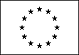 Informazioni personaliNome[Cognome, Nome, e, se pertinente, altri nomi ]Indirizzo[ Numero civico, strada o piazza, codice postale, città, paese ]NazionalitàEsperienza lavorativa• Date (da – a) [ Iniziare con le informazioni più recenti ed elencare separatamente ciascun impiego pertinente ricoperto. ]• Nome e indirizzo del datore di lavoro• Tipo di azienda o settore• Tipo di impiego• Principali mansioni e responsabilitàIstruzione e formazione• Date (da – a)[ Iniziare con le informazioni più recenti ed elencare separatamente ciascun corso pertinente frequentato con successo. ]• Nome e tipo di istituto di istruzione o formazione• Principali materie / abilità professionali oggetto dello studio• Qualifica conseguita• Livello nella classificazione nazionale (se pertinente)Capacità e competenze personaliAcquisite nel corso della vita e della carriera ma non necessariamente riconosciute da certificati e diplomi ufficiali.Prima lingua[ Indicare la prima lingua ]Altre lingue[ Indicare la lingua ]• Capacità di lettura[ Indicare il livello: eccellente, buono, elementare. ]• Capacità di scrittura[ Indicare il livello: eccellente, buono, elementare. ]• Capacità di espressione orale[ Indicare il livello: eccellente, buono, elementare. ]Capacità e competenze relazionaliVivere e lavorare con altre persone, in ambiente multiculturale, occupando posti in cui la comunicazione è importante e in situazioni in cui è essenziale lavorare in squadra (ad es. cultura e sport), ecc.[ Descrivere tali competenze e indicare dove sono state acquisite. ]Capacità e competenze organizzative  Ad es. coordinamento e amministrazione di persone, progetti, bilanci; sul posto di lavoro, in attività di volontariato (ad es. cultura e sport), a casa, ecc.[ Descrivere tali competenze e indicare dove sono state acquisite. ]Capacità e competenze tecnicheCon computer, attrezzature specifiche, macchinari, ecc.[ Descrivere tali competenze e indicare dove sono state acquisite. ]Capacità e competenze artisticheMusica, scrittura, disegno ecc.[ Descrivere tali competenze e indicare dove sono state acquisite. ]Altre capacità e competenzeCompetenze non precedentemente indicate.[ Descrivere tali competenze e indicare dove sono state acquisite. ]Patente o patentiUlteriori informazioni[ Inserire qui ogni altra informazione pertinente, ad esempio persone di riferimento, referenze ecc. ]Allegati[ Se del caso, enumerare gli allegati al CV. ]Max Punti 5Esperienze professionali maturate presso amministrazioni del Comparto Università nei peculiari ambiti di attività del profilo e con le caratteristiche del profilo medesimo, con contratto di lavoro subordinato e non subordinatoMax
punti 5Altre esperienze professionali nel settore pubblico o privato comunque coerenti con il profilo ricercatoMaxPunti 5Formazione culturale (partecipazione a corsi, convegni, seminari etc..)Max Punti 5Titoli studio ulteriori rispetto al requisito di accesso (laurea, master, dottorato di ricerca, scuole di specializzazione etc..)